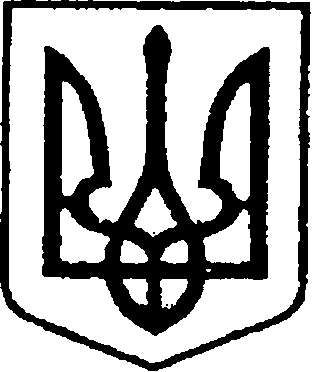 Ніжинська міська радаVІI скликанняПротокол № 82засідання постійної комісії міської ради з питань регламенту, депутатської діяльності та етики, законності, правопорядку, антикорупційної політики, свободи слова та зв’язків з громадськістю15. 12. 2017 р.                                                                                              малий залГоловуючий: Щербак О. В.Присутні члени комісії: Безпалий О.В., Галата Ю. В.; Шевченко Н. О. Відсутні члени комісії: Дзюба С. П., Коробка І. М., Косенко М. Г.Присутні:Алєксєєнко І.В. – заступник міського голови з питань діяльності виконавчих органів ради;Бассак Т.Ф. – начальник управління культури Ніжинської міської ради;Гомоляко А.О. – депутат Ніжинської міської ради VII скликання;Салогуб В.В. – секретар міської ради;Кононець Ю.А. – начальник сектора з питань претензіційно -позовної роботи та запобігання корупції відділу юридично-кадрового забезпечення;Колесник С.О. – керуючий справами виконавчого комітету Ніжинської міської ради;Пальоха Віталіна Василівна – начальник відділу інформаційно-аналітичної роботи та комунікацій з громадськістю виконавчого комітету Ніжинської міської ради;Якуба Н.В. -  головний спеціаліст відділу з питань організації діяльності міської ради та іі виконавчого комітету. Формування порядку денногоСЛУХАЛИ:Щербак О. В. Ознайомив присутніх з проектом порядку денного засідання постійної                                                                          комісії міської ради з питань регламенту, депутатської діяльності та етики, законності, правопорядку, антикорупційної політики, свободи слова               та зв’язків з громадськістю від 15.12.2017 р.Пропозиція включити до порядку денного проекти рішень:Про внесення змін до додатку 44 «Міська цільова програма «Реконструкція та розвиток кладовищ міста на 2017 р.», затвердженого рішенням Ніжинської міської ради №8-19/2016 від «26» грудня 2016 р. «Про затвердження бюджетних програм місцевого значення на 2017 рік» (Кушніренко А.М.);Про внесення змін до додатку №2 додатку №42 «Програма розвитку туризму на 2017-2021 рр.», затвердженого рішенням Ніжинської міської ради №8-19/2016 від 26 грудня 2016р. «Про затвердження бюджетних програм місцевого значення на 2017 рік» (Бассак Т.Ф.);Про звернення Ніжинської міської ради до Президента України, Голови Верховної ради України, щодо підтримки проекту нового Виборчого кодексу України (Ющенко О.Г.).Порядок денний:Про внесення змін до рішення міської ради VII  скликання від 26 грудня 2016 року №9-19/2016 «Про міський бюджет м. Ніжина на 2017 рік»;Про внесення змін до додатку 44 «Міська цільова програма «Реконструкція та розвиток кладовищ міста на 2017 р.», затвердженого рішенням Ніжинської міської ради №8-19/2016 від «26» грудня 2016 р. «Про затвердження бюджетних програм місцевого значення на 2017 рік»;Про внесення змін до додатку №2 додатку №42 «Програма розвитку туризму на 2017-2021 рр.», затвердженого рішенням Ніжинської міської ради №8-19/2016 від 26 грудня 2016р. «Про затвердження бюджетних програм місцевого значення на 2017 рік»;Про звернення Ніжинської міської ради до Президента України, Голови Верховної ради України, щодо підтримки проекту нового Виборчого кодексу України.РІЗНЕІ Про розгляд листа народного депутата України Юрія Дерев’янка;ІІ Про розгляд інформації щодо відпустки Лінника А.В. з 12.12.2017-17.12.2017 р.Розгляд питань порядку денного:Про внесення змін до рішення міської ради VII  скликання від 26 грудня 2016 року №9-19/2016 «Про міський бюджет м. Ніжина на 2017 рік»;СЛУХАЛИ:	Писаренко Л.В.Ознайомила присутніх зі змістом проекту рішення.ВИРІШИЛИ:Підтримати та рекомендувати проект рішення до розгляду на сесії.ГОЛОСУВАЛИ: «за» – 4, «проти» – 0, «утрималися» – 0.Про внесення змін до додатку 44 «Міська цільова програма «Реконструкція та розвиток кладовищ міста на 2017 р.», затвердженого рішенням Ніжинської міської ради №8-19/2016 від «26» грудня 2016 р. «Про затвердження бюджетних програм місцевого значення на 2017 рік» (на сайті розміщено 14.12.2017) .СЛУХАЛИ:  Щербак О.В.  Ознайомив присутніх зі змістом проекту рішення.Зауваження комісії стосовно недотримання термінів оприлюднення проекту рішення на офіційному сайті Ніжинської міської ради. (проект рішення оприлюднено 14.12.2017).ВИРІШИЛИ:Рекомендувати проект рішення до розгляду на сесії з урахуванням зауважень комісії.ГОЛОСУВАЛИ: «за» – 4, «проти» – 0, «утрималися» – 0.Про внесення змін до додатку №2 додатку №42 «Програма розвитку туризму на 2017-2021 рр.», затвердженого рішенням Ніжинської міської ради №8-19/2016 від 26 грудня 2016р. «Про затвердження бюджетних програм місцевого значення на 2017 рік».СЛУХАЛИ:Бассак Т.Ф.  Ознайомила присутніх зі змістом проекту рішення.Зауваження комісії стосовно недотримання термінів оприлюднення проекту рішення на офіційному сайті Ніжинської міської ради.(проект рішення оприлюднено 01.12.2017).ВИРІШИЛИ:Рекомендувати проект рішення до розгляду на сесії з урахуванням зауважень комісії.ГОЛОСУВАЛИ: «за» – 4, «проти» – 0, «утрималися» – 0.Про звернення Ніжинської міської ради до Президента України, Голови Верховної ради України, щодо підтримки проекту нового Виборчого кодексу України. СЛУХАЛИ: Щербак О.В.Ознайомив присутніх зі змістом проекту рішення.Зауваження комісії стосовно недотримання термінів оприлюднення проекту рішення на офіційному сайті Ніжинської міської ради.(проект рішення оприлюднено 30.11.2017).ВИРІШИЛИ:Рекомендувати проект рішення до розгляду на сесії з урахуванням зауважень комісії.ГОЛОСУВАЛИ: «за» – 4, «проти» – 0, «утрималися» – 0.РІЗНЕІ Про розгляд листа народного депутата України Юрія Дерев’янка.СЛУХАЛИ:Щербак О.В.  Ознайомив присутніх зі змістом листа.ВИСТУПИЛИ:Салогуб В.В.Зауважив, що даний лист прийшов на електронну пошту відділу з питань діловодства та роботи зі зверненнями громадян виконавчого комітету Ніжинської міської ради, лист був зареєстрований та зачитувався на минулій сесії міської ради. Перевірили достовірність даних адресата, виявилось,       що лист був відправлений зі США, що не відповідає дійсності. Лист можна вважати не дійсним. ВИРІШИЛИ: Прийняти інформацію до відома.  Комісія не рекомендує даний лист             на розгляд сесії у зв’язку з не підтвердженням даних адресата.ГОЛОСУВАЛИ: «за» – 4, «проти» – 0, «утрималися» – 0.ІІ Про розгляд інформації щодо відпустки Лінника А.В. з 12.12.2017-17.12.2017 р.Щербак О.В.  Ознайомив присутніх зі змістом листа.ВИРІШИЛИ: Прийняти інформацію до відома.Голова комісії                                                                    О. В. ЩербакСекретар комісії                                                                Н. О. ШевченкоПротокол склала  Якуба Н.В.                                                               